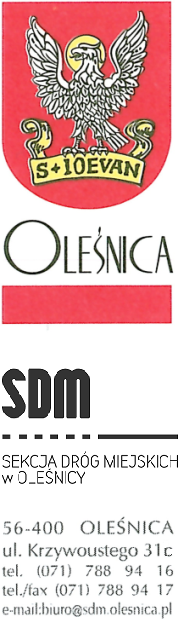 Oleśnica, dnia 18.07.2024r.Strona prowadzonego postępowania ZP.261.5.2024Dotyczy: postępowania na realizację zadania pn.: Wykonanie remontu nawierzchni jezdni bitumicznej ulic Bocianiej i Rycerskiej na terenie miasta Oleśnicy  INFORMACJA O KWOCIE JAKĄ ZAMAWIAJĄCY ZAMIERZA PRZEZNACZYĆ NA SFINANSOWANIE  ZAMÓWIENIADziałając na podstawie art. 222 ust. 4 ustawy z 11 września 2019 r. Prawo zamówień publicznych, Zamawiający - Gmina Miasto Oleśnica - Sekcja Dróg Miejskich, ul. B. Krzywoustego 31 c, 56-400 Oleśnica informuje, że na realizację przedmiotowego zamówienia zamierza przeznaczyć kwotę w wysokości 550 000,00 złotych brutto.